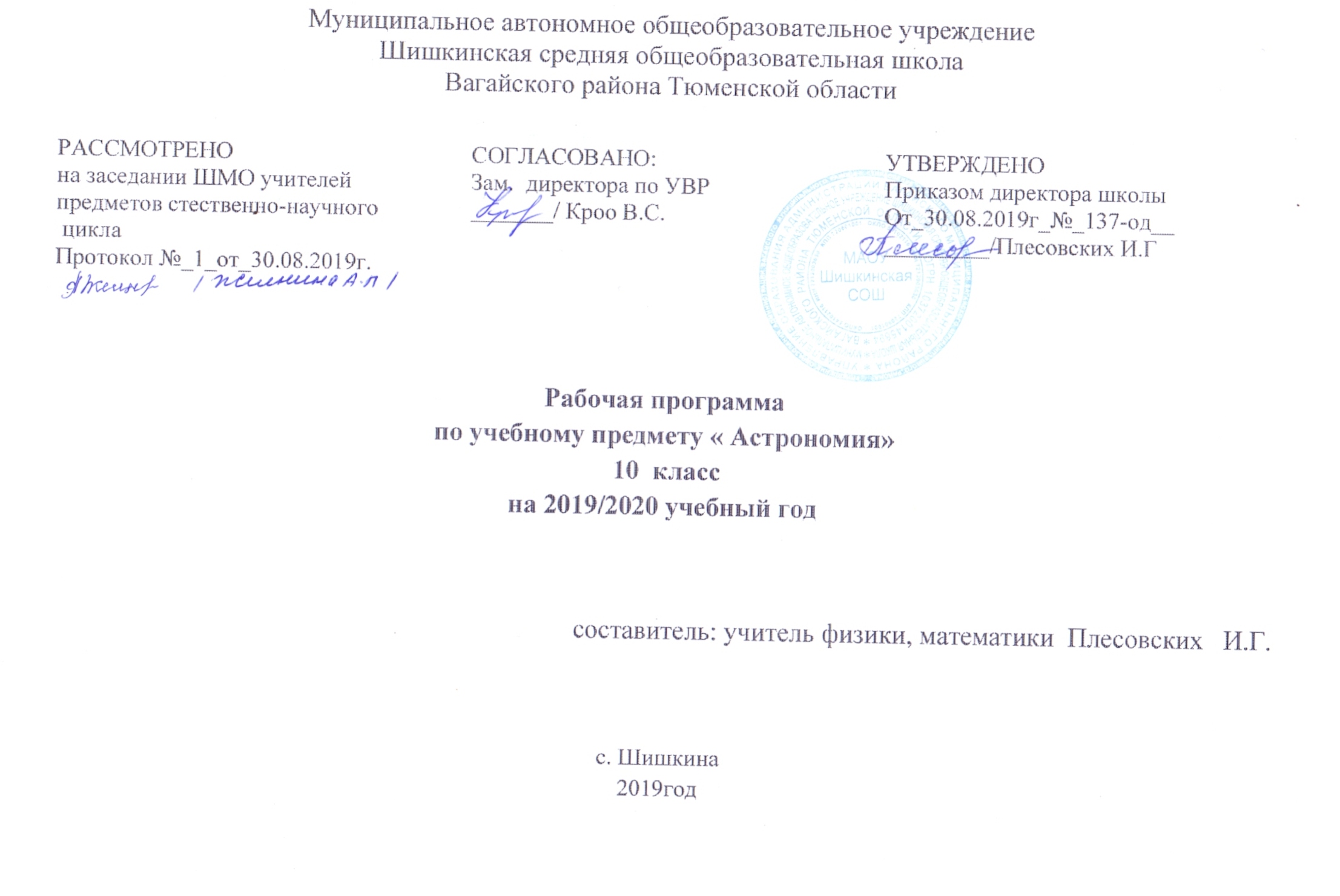 Пояснительная записка           Рабочая программа по астрономии составлена на основе Федерального компонента государственного образовательного стандарта (ФК ГОС) среднего (полного) общего образования (Приказ Министерства образования и науки РФ №1089 от 05.03.2004 г. в ред. от 07.06.2017), учебного плана, основной образовательной программы среднего общего образования МАОУ Шишкинской СОШ», Устава школы, «Положения по составлению рабочих программ учебных предметов» курсов, с учетом авторской программы  Чаругина В.М. издательства «Просвещение».            Рабочая программа ориентирована на использование учебника: Чаругин В.М. Астрономия. 10-11 классы: учебник для общеобразовательных организаций:базовый уровень. / В.М.Чаругин.– М.: Просвещение, 2018. – 144 с.Астрономия. Методическое пособие 10–11 классы. Базовый уровень : учеб пособие для учителей общеобразоват. организаций. — М.: Просвещение, 2017. — 32 с. — (Сферы 1-11). — ISBN 978-5-09-053966-1 Под ред. В.М. ЧаругинаВыбор данной авторской программы и учебно-методического комплекса обусловлен уровнем учебных способностей обучающихся школы, запросом родителей на образование, соответствие данной программы Федеральному перечню учебников РФ . Программа составлена в соответствии с изменениями, внесенными в Федеральный государственный образовательный стандарта среднего  общего образования.Изучение астрономии на базовом уровне среднего общего образования направлено на достижение следующих целей:- осознание принципиальной роли астрономии в познании фундаментальных законов природы и формировании современной естественнонаучной картины мира; - приобретение знаний о физической природе небесных тел и систем, строения и эволюции Вселенной, пространственных и временных масштабах Вселенной, наиболее важных астрономических открытиях, определивших развитие науки и техники; - овладение умениями объяснять видимое положение и движение небесных тел принципами определения местоположения и времени по астрономическим объектам, навыками практического использования компьютерных приложений для определения вида звездного неба в конкретном пункте для заданного времени; - развитие познавательных интересов, интеллектуальных и творческих способностей в процессе приобретения знаний по астрономии с использованием различных источников информации и современных информационных технологий; - использование приобретенных знаний и умений для решения практических задач повседневной жизни; - формирование научного мировоззрения;         - формирование навыков использования естественнонаучных и особенно физико-математических знаний для объективного анализа устройства окружающего мира на примере достижений современной астрофизики, астрономии и космонавтики. Общая характеристика учебного предмета      Значение астрономии в школьном образовании определяется ролью естественных наук в жизни современного общества, их влиянием на темпы развития научно-технического прогресса.  Астрономия в российской школе всегда рассматривалась как курс, который, завершая физико-математическое образование выпускников средней школы, знакомит их с современными представлениями о строении и эволюции Вселенной и способствует формированию научного мировоззрения. В настоящее время важнейшими задачами астрономии являются формирование представлений о единстве физических законов, действующих на Земле и в безграничной Вселенной, о непрерывно происходящей эволюции нашей планеты, всех космических тел и их систем, а также самой Вселенной. Астрономия позволяет вооружить обучающихся методами научного познания в единстве с усвоением знаний и умений, благодаря чему достигается активизация познавательной деятельности. Поэтому объектами изучения в курсе астрономии на доступном для школьников уровне наряду с фундаментальными физическими понятиями и законами природы являются методы познания, построения моделей (гипотез) и их теоретического анализа. В процессе изучения астрономии обучающиеся учатся строить модели природных объектов (процессов) и гипотез, экспериментально их проверяют на практике, делают теоретические выводы. Изучение курса астрономии основывается на знаниях обучающихся, полученных при изучении физики, а также приобретенных на уроках химии, географии, биологии, математики и истории. Астрономическая теория даѐт возможность изучать достижения современной науки и техники, объяснять известные явления природы и научные факты, предсказывать ещѐ неизвестные явления. Наряду с освоением теорий и законов, изучением астрономических явлений и процессов, в программе уделено серьезное внимание возможности использования школьниками полученных знаний в повседневной жизни. Особенности организации учебного процесса по предмету    Для изучения курса рекомендуется классно-урочная система с использованием различных технологий: развивающего обучения, обучения в сотрудничестве, проблемного обучения, развития исследовательских навыков, здоровьесбережения и т.д. В содержании календарно-тематического планирования предполагается реализовать актуальные в настоящее время компетентностный, личностно-ориентированный, деятельностный подходы, которые определяют: • приобретение знаний и умений для использования в практической деятельности и повседневной жизни; • овладение способами познавательной, информационно-коммуникативной и рефлексивной деятельности; • освоение познавательной, информационной, коммуникативной, рефлексивной компетенции. В процессе обучения используются следующие формы работы: лекция, беседа, рассказ, демонстрация, решение задач, работа с книгой.  Основными методами проверки знаний и умений обучающихся по астрономии являются устный опрос, зачѐт, интерактивные задания, письменные проверочные и практические работы. К письменным формам контроля относятся: самостоятельные и контрольные работы, тесты. Виды   контроля   знаний,   умений,  навыков  обучающихся - текущий,  тематический,  итоговый – итоговая контрольная работа.  Важную роль в освоении предмета играют проводимые во внеурочное время собственные наблюдения обучающихся. Специфика планирования этих наблюдений определяется двумя обстоятельствами. Во-первых, они (за исключением наблюдений Солнца) должны проводиться в вечернее или ночное время. Во-вторых, объекты, природа которых изучается на том или ином уроке, могут быть в это время недоступны для наблюдений. При планировании наблюдений этих объектов, в особенности планет, необходимо учитывать условия их видимости.  Место предмета в учебном планеСогласно учебному плану МАОУ Шишкинская СОШ на изучение астрономии в 10 классе отводится  1 час/35 час в год. Примерный перечень наблюдений Наблюдения невооруженным глазом:  1. Основные созвездия и наиболее яркие звезды осеннего, зимнего и весеннего неба. Изменение их положения с течением времени.  2. Движение Луны и смена ее фаз.  Планируемые результаты освоения учебного предмета по итогам обучения в 10 классе:• Получить представления о структуре и масштабах Вселенной и месте человека в ней. Узнать о средствах, которые используют астрономы, чтобы заглянуть в самые удалённые уголки Вселенной и не только увидеть небесные тела в недоступных с Земли диапазонах длин волн электромагнитного излучения, но и узнать о новых каналах получения информации о небесных телах с помощью нейтринных и гравитационно-волновых телескопов. • Узнать о наблюдаемом сложном движении планет, Луны и Солнца, их интерпретации. Какую роль играли наблюдения затмений Луны и Солнца в жизни общества и история их научного объяснения. Как на основе астрономических явлений люди научились измерять время и вести календарь. • Узнать, как благодаря развитию астрономии люди перешли от представления геоцентрической системы мира к революционным представлениям гелиоцентрической системы мира. Как на основе последней были открыты законы, управляющие движением планет, и позднее, закон всемирного тяготения. • На примере использования закона всемирного тяготения получить представления о космических скоростях, на основе которых рассчитываются траектории полётов космических аппаратов к планетам. Узнать, как проявляет себя всемирное тяготение на явлениях в системе Земля—Луна, и эволюцию этой системы в будущем. • Узнать о современном представлении, о строении Солнечной системы, о строении Земли как планеты и природе парникового эффекта, о свойствах планет земной группы и планет-гигантов и об исследованиях астероидов, комет, метеороидов и нового класса небесных тел карликовых планет. • Получить представление о методах астрофизических исследований и законах физики, которые используются для изучения физических свойств небесных тел. • Узнать природу Солнца и его активности, как солнечная активность влияет на климат и биосферу Земли, как на основе законов физики можно рассчитать внутреннее строение Солнца и как наблюдения за потоками нейтрино от Солнца помогли заглянуть в центр Солнца и узнать о термоядерном источнике энергии. • Узнать, как определяют основные характеристики звёзд и их взаимосвязь между собой, о внутреннем строении звёзд и источниках их энергии; о необычности свойств звёзд белых карликов, нейтронных звёзд и чёрных дыр. Узнать, как рождаются, живут и умирают звёзды. • Узнать, как по наблюдениям пульсирующих звёзд цефеид определять расстояния до других галактик, как астрономы по наблюдениям двойных и кратных звёзд определяют их массы. • Получить представления о взрывах новых и сверхновых звёзд и узнать как в звёздах образуются тяжёлые химические элементы. • Узнать, как устроена наша Галактика — Млечный Путь, как распределены в ней рассеянные и шаровые звёздные скопления и облака межзвёздного газа и пыли. Как с помощью наблюдений в инфракрасных лучах удалось проникнуть через толщу межзвёздного  газа и пыли в центр Галактики, увидеть движение звёзд в нём вокруг сверхмассивной чёрной дыры. • Получить представление о различных типах галактик, узнать о проявлениях активности галактик и квазаров, распределении галактик в пространстве и формировании скоплений и ячеистой структуры их распределения. • Узнать о строении и эволюции уникального объекта Вселенной в целом. Проследить за развитием представлений о конечности и бесконечности Вселенной, о фундаментальных парадоксах, связанных с ними. • Понять, как из наблюдаемого красного смещения в спектрах далёких галактик пришли к выводу о нестационарности, расширении Вселенной, и, что в прошлом она была не только плотной, но и горячей и, что наблюдаемое реликтовое излучение подтверждает этот важный вывод современной космологии. • Узнать, как открыли ускоренное расширение Вселенной и его связь с тёмной энергией и всемирной силой отталкивания, противостоящей всемирной силе тяготения. • Узнать об открытии экзопланет — планет около других звёзд и современном состоянии проблемы поиска внеземных цивилизаций и связи с ними. • Научиться проводить простейшие астрономические наблюдения, ориентироваться среди ярких звёзд и созвездий, измерять высоты звёзд и Солнца, определять астрономическими методами время, широту и долготу места наблюдений, измерять диаметр Солнца и измерять солнечную активность и её зависимость от времени. Содержание учебного предмета астрономияРоль астрономии в развитии цивилизации. Эволюция взглядов человека на Вселенную. Геоцентрическая и гелиоцентрическая системы. Особенности методов познания в астрономии. Практическое применение астрономических исследований. История развития отечественной космонавтики. Первый искусственный спутник Земли, полет Ю.А. Гагарина. Достижения современной космонавтики.Основы практической астрономии Небесная сфера. Особые точки небесной сферы. Небесные координаты. Звездная карта, созвездия, использование компьютерных приложений для отображения звездного неба. Видимая звездная величина. Суточное движение светил. Связь видимого расположения объектов на небе и географических координат наблюдателя. Движение Земли вокруг Солнца. Видимое движение и фазы Луны. Солнечные и лунные затмения. Время и календарь. Законы движения небесных тел Структура и масштабы Солнечной системы. Конфигурация и условия видимости планет. Методы определения расстояний до тел Солнечной системы и их размеров. Небесная механика. Законы кеплера. Определение масс небесных тел. Движение искусственных небесных тел. Солнечная системаПроисхождение Солнечной системы. Система Земля - Луна. Планеты земной группы. Планеты-гиганты. Спутники и кольца планет. Малые тела Солнечной системы. Астероидная опасность. Методы астрономических исследований Электромагнитное излучение, космические лучи и гравитационные волны как источник информации о природе и свойствах небесных тел. Наземные и космические телескопы, принцип их работы. Космические аппараты. Спектральный анализ. Эффект Доплера. Закон смещения вина. Закон стефана-больцмана. Звезды Звезды: основные физико-химические характеристики и их взаимная связь. Разнообразие звездных характеристик и их закономерности. Определение расстояния до звезд, параллакс. Двойные и кратные звезды. Внесолнечные планеты. Проблема существования жизни во вселенной. Внутреннее строение и источники энергии звезд. Происхождение химических элементов. Переменные и вспыхивающие звезды. Коричневые карлики. Эволюция звезд, ее этапы и конечные стадии. Строение Солнца, солнечной атмосферы. Проявления солнечной активности: пятна, вспышки, протуберанцы. Периодичность солнечной активности. Роль магнитных полей на солнце. Солнечно-земные связи. Наша Галактика - Млечный Путь  Состав и структура Галактики. Звездные скопления. Межзвездный газ и пыль. Вращение Галактики. Темная материя. Галактики. Строение и эволюция Вселенной Открытие других галактик. Многообразие галактик и их основные характеристики. Сверхмассивные черные дыры и активность галактик. Представление о космологии. Красное смещение. Закон Хаббла. Эволюция вселенной. Большой Взрыв. Реликтовое излучение. Темная энергия.ТЕМАТИЧЕСКОЕ ПОУРОЧНОЕ ПЛАНИРОВАНИЕПоурочное планирование рассчитано на 1 ч астрономии в неделю. Введение в астрономию (1 ч) Цель изучения данной темы — познакомить учащихся с основными астрономическими объектами, заполняющими Вселенную: планетами, Солнцем, звёздами, звёздными скоплениями, галактиками, скоплениями галактик; физическими процессами, протекающими в них и в окружающем их пространстве. Учащиеся знакомятся с характерными масштабами, характеризующими свойства этих небесных тел. Также приводятся сведения о современных оптических, инфракрасных, радио-, рентгеновских телескопах и обсерваториях. Таким образом, учащиеся знакомятся с теми небесными телами и объектами, которые они в дальнейшем будут подробно изучать на уроках астрономии. Астрометрия (5 ч) Цель изучения данной темы — формирование у учащихся о виде звёздного неба, разбиении его на созвездия, интересных объектах в созвездиях и мифологии созвездий, развитии астрономии в античные времена. Задача учащихся проследить, как переход от ориентации по 19 созвездиям к использованию небесных координат позволил в количественном отношении изучать видимые движения тел. Также целью является изучение видимого движения Солнца, Луны и планет и на основе этого — получение представления о том, как астрономы научились предсказывать затмения; получения представления об одной из основных задач астрономии с древнейших времён — измерении времени и ведении календаря. Небесная механика (3 ч) Цель изучения темы — развитие представлений о строении Солнечной системы: геоцентрическая и гелиоцентрические системы мира; законы Кеплера о движении планет и их обобщение Ньютоном; космические скорости и межпланетные перелёты. Строение Солнечной системы (7 ч) Цель изучения темы – получить представление о строении Солнечной системы, изучить физическую природу Земли и Луны, явления приливов и прецессии; понять физические особенности строения планет земной группы, планет-гигантов и планет-карликов; узнать об особенностях природы и движения астероидов, получить общие представления о кометах, метеорах и метеоритах; узнать о развитии взглядов на происхождение Солнечной системы и о современных представлениях о её происхождении. Астрофизика и звёздная астрономия (7 ч) Цель изучения темы — получить представление о разных типах оптических телескопов, радиотелескопах и методах наблюдений с  их помощью; о методах и результатах наблюдений Солнца, его основных характеристиках; о проявлениях солнечной активности и связанных с ней процессах на Земле и в биосфере; о том, как астрономы узнали о внутреннем строении Солнца и как наблюдения солнечных нейтрино подтвердили наши представления о процессах внутри Солнца; получить представление: об основных характеристиках звёзд, их взаимосвязи, внутреннем строении звёзд различных типов, понять природу белых карликов, нейтронных звёзд и чёрных дыр, узнать как двойные звёзды помогают определить массы звёзд, а пульсирующие звёзды — расстояния во Вселенной; получить представление о новых и сверхновых звёздах, узнать, как живут и умирают звёзды. Млечный Путь – наша Галактика (3 ч) Цель изучения темы — получить представление о нашей Галактике — Млечном Пути, об объектах, её составляющих, о распределении газа и пыли в ней, рассеянных и шаровых скоплениях, о её спиральной структуре; об исследовании её центральных областей, скрытых от нас сильным поглощением газом и пылью, а также о сверхмассивной чёрной дыре, расположенной в самом центре Галактики. Галактики (3 ч) Цель изучения темы — получить представление о различных типах галактик, об определении расстояний до них по наблюдениям красного смещения линий в их спектрах, и о законе Хаббла; о вращении галактик и скрытой тёмной массе в них; получить  представление об активных галактиках и квазарах и о физических процессах, протекающих в них, о распределении галактик и их скоплений во Вселенной, о горячем межгалактическом газе, заполняющим скопления галактик. Строение и эволюция Вселенной (2 ч) Цель изучения темы — получить представление об уникальном объекте — Вселенной в целом, узнать, как решается вопрос о конечности или бесконечности Вселенной, о парадоксах, связанных с этим, о теоретических положениях общей теории относительности, лежащих в основе построения космологических моделей Вселенной; узнать какие наблюдения привели к созданию расширяющейся модели Вселенной, о радиусе и возрасте Вселенной, о высокой температуре вещества в начальные периоды жизни Вселенной и о природе реликтового излучения, о современных наблюдениях ускоренного расширения Вселенной. Современные проблемы астрономии (3 ч) Цель изучения данной темы — показать современные направления изучения Вселенной, рассказать о возможности определения расстояний до галактик с помощью наблюдений сверхновых звёзд и об открытии ускоренного расширения Вселенной, о роли тёмной энергии и силы всемирного отталкивания; учащиеся получат представление об экзопланетах и поиске экзопланет, благоприятных для жизни; о возможном числе высокоразвитых цивилизаций в нашей Галактике, о методах поисках жизни и внеземных цивилизаций и проблемах связи с ними.Рабочая программа предусматривает выполнение практической части курса: практических работ – 2, контрольных работ – 4. Учебно-тематический планТребования к уровню подготовки выпускниковВ результате изучения астрономии на базовом уровне обучающийся должен: знать/понимать: - смысл понятий: геоцентрическая и гелиоцентрическая система, видимая звездная величина, созвездие, противостояния и соединения планет, комета, астероид, метеор, метеорит, метеороид, планета, спутник, звезда, Солнечная система, Галактика, Вселенная, всемирное и поясное время, внесолнечная планета (экзопланета), спектральная классификация звезд, параллакс, реликтовое излучение, Большой Взрыв, черная дыра; - смысл физических величин: парсек, световой год, астрономическая единица, звездная величина; - смысл физического закона Хаббла; - основные этапы освоения космического пространства; - гипотезы происхождения Солнечной системы; - основные характеристики и строение Солнца, солнечной атмосферы; - размеры Галактики, положение и период обращения Солнца относительно центра Галактики.   уметь: -  приводить примеры: роли астрономии в развитии цивилизации, использования методов исследований в астрономии, различных диапазонов электромагнитных излучений для получения информации об объектах Вселенной, получения астрономической информации с помощью космических аппаратов и спектрального анализа, влияния солнечной активности на Землю; - описывать и объяснять: различия календарей, условия наступления солнечных и лунных затмений, фазы Луны, суточные движения светил, причины возникновения приливов и отливов; принцип действия оптического телескопа, взаимосвязь физико-химических характеристик звезд с использованием диаграммы "цвет-светимость", физические причины, определяющие равновесие звезд, источник энергии звезд и происхождение химических элементов, красное смещение с помощью эффекта Доплера; - характеризовать особенности методов познания астрономии, основные элементы и свойства планет Солнечной системы, методы определения расстояний и линейных размеров небесных тел, возможные пути эволюции звезд различной массы; - находить на небе основные созвездия Северного полушария, в том числе: Большая Медведица, Малая Медведица, Волопас, Лебедь, Кассиопея, Орион; самые яркие звезды, в том числе: Полярная звезда, Арктур, Вега, Капелла, Сириус, Бетельгейзе; - использовать компьютерные приложения для определения положения Солнца, Луны и звезд на любую дату и время суток для данного населенного пункта; - использовать приобретенные знания и умения в практической деятельности и повседневной жизни для: - понимания взаимосвязи астрономии с другими науками, в основе которых лежат знания по астрономии, отделение ее от лженаук; - оценивания информации, содержащейся в сообщениях СМИ, Интернете, научно-популярных статьях. ПОУРОЧНОЕ ТЕМАТИЧЕСКОЕ ПЛАНИРОВАНИЕ(1 ч в неделю, всего за 1 год обучения 35 ч, из них 1 ч – резервное время)№ п/птемаКоличество часовПрактические работыКонтрольные работы1Введение в астрономию 1 ч2Астрометрия 5 ч113Небесная механика 3 ч4Строение Солнечной системы 7 ч115Астрофизика и звёздная астрономия 7 ч16Млечный Путь – наша Галактика 3 ч7Галактики 3 ч8Строение и эволюция Вселенной 2 ч9Современные проблемы астрономии 3 ч110Резерв1чИТОГО3524Темы, входящие в разделы примерной программы Основное содержание по темам Знать/понимать:Уметь:Введение (1ч)Введение (1ч)Введение (1ч)Введение (1ч)Введение в астрономию Урок 1.Введение в астрономию Астрономия – наука о космосе. Понятие Вселенной. Структуры и масштабы Вселенной. Далёкие глубины ВселеннойРесурсы урока: Учебник, § 1,2- что изучает астрономия; - роль наблюдений в астрономии;- значение астрономии; - что такое Вселенная;- структуру и масштабы ВселеннойАстрометрия (5ч)Астрометрия (5ч)Астрометрия (5ч)Астрометрия (5ч)Звездное небоУрок 2. Звёздное небо Звездное небо. Что такое созвездие. Основные созвездия Северного полушария Ресурсы урока: Учебник, § 3- что такое созвездие; - названия некоторых созвездий, их конфигурацию, альфу каждого из этих созвездий; - основные точки, линии и круги на небесной сфере: - горизонт, - полуденная линия, - небесный меридиан, - небесный экватор, - эклиптика, - зенит, - полюс мира, - ось мира, - точки равноденствий и солнцестояний; - теорему о высоте полюса мира над горизонтом; - основные понятия сферической и практической астрономии:- кульминация и высота светила над горизонтом; -прямое восхождение и склонение; - сутки; - отличие между новым и старым стилями; - величины: - угловые размеры Луны и Солнца; - даты равноденствий и солнцестояний; - угол наклона эклиптики к экватору; - соотношения между мерами и мерами времени для измерения углов; - продолжительность года; - число звёзд, видимых невооружённым взглядом; - принципы определения географической широты и долготы по астрономическим наблюдениям; - причины и характер видимого движения звезд и Солнца, а также годичного движения Солнца- использовать подвижную звёздную карту для решения следующих задач: а) определять координаты звёзд, нанесённых на карту; б) по заданным координатам объектов (Солнце, Луна, планеты) наносить их положение на карту; в) устанавливать карту на любую дату и время суток, ориентировать её и определять условия видимости светил. - решать задачи на связь высоты светила в кульминации с географической широтой места наблюдения; - определять высоту светила в кульминации и его склонение; - географическую высоту места наблюдения; - рисовать чертёж в соответствии с условиями задачи; - осуществлять переход к разным системам счета времени. - находить стороны света по Полярной звезде и полуденному Солнцу; - отыскивать на небе следующие созвездия и наиболее яркие звёзды в них: - Большую Медведицу, - Малую Медведицу (с Полярной звездой), - Кассиопею, - Лиру (с Вегой), - Орёл (с Альтаиром), - Лебедь (с Денебом), - Возничий (с Капеллой), - Волопас (с Арктуром), - Северную корону, - Орион (с Бетельгейзе), - Телец (с Альдебараном), - Большой Пёс (с Сириусом)Небесные координатыУрок 3. Небесные координаты Небесный экватор и небесный меридиан; горизонтальные, экваториальные координаты; кульминации светил. Горизонтальная система координат. Экваториальная система координат Ресурсы урока: Учебник, § 4- что такое созвездие; - названия некоторых созвездий, их конфигурацию, альфу каждого из этих созвездий; - основные точки, линии и круги на небесной сфере: - горизонт, - полуденная линия, - небесный меридиан, - небесный экватор, - эклиптика, - зенит, - полюс мира, - ось мира, - точки равноденствий и солнцестояний; - теорему о высоте полюса мира над горизонтом; - основные понятия сферической и практической астрономии:- кульминация и высота светила над горизонтом; -прямое восхождение и склонение; - сутки; - отличие между новым и старым стилями; - величины: - угловые размеры Луны и Солнца; - даты равноденствий и солнцестояний; - угол наклона эклиптики к экватору; - соотношения между мерами и мерами времени для измерения углов; - продолжительность года; - число звёзд, видимых невооружённым взглядом; - принципы определения географической широты и долготы по астрономическим наблюдениям; - причины и характер видимого движения звезд и Солнца, а также годичного движения Солнца- использовать подвижную звёздную карту для решения следующих задач: а) определять координаты звёзд, нанесённых на карту; б) по заданным координатам объектов (Солнце, Луна, планеты) наносить их положение на карту; в) устанавливать карту на любую дату и время суток, ориентировать её и определять условия видимости светил. - решать задачи на связь высоты светила в кульминации с географической широтой места наблюдения; - определять высоту светила в кульминации и его склонение; - географическую высоту места наблюдения; - рисовать чертёж в соответствии с условиями задачи; - осуществлять переход к разным системам счета времени. - находить стороны света по Полярной звезде и полуденному Солнцу; - отыскивать на небе следующие созвездия и наиболее яркие звёзды в них: - Большую Медведицу, - Малую Медведицу (с Полярной звездой), - Кассиопею, - Лиру (с Вегой), - Орёл (с Альтаиром), - Лебедь (с Денебом), - Возничий (с Капеллой), - Волопас (с Арктуром), - Северную корону, - Орион (с Бетельгейзе), - Телец (с Альдебараном), - Большой Пёс (с Сириусом)Видимое движение планет и СолнцаУрок 4. Видимое движение планет и Солнца Эклиптика, точка весеннего равноденствия, неравномерное  движение Солнца по эклиптике Ресурсы урока: Учебник, § 5- что такое созвездие; - названия некоторых созвездий, их конфигурацию, альфу каждого из этих созвездий; - основные точки, линии и круги на небесной сфере: - горизонт, - полуденная линия, - небесный меридиан, - небесный экватор, - эклиптика, - зенит, - полюс мира, - ось мира, - точки равноденствий и солнцестояний; - теорему о высоте полюса мира над горизонтом; - основные понятия сферической и практической астрономии:- кульминация и высота светила над горизонтом; -прямое восхождение и склонение; - сутки; - отличие между новым и старым стилями; - величины: - угловые размеры Луны и Солнца; - даты равноденствий и солнцестояний; - угол наклона эклиптики к экватору; - соотношения между мерами и мерами времени для измерения углов; - продолжительность года; - число звёзд, видимых невооружённым взглядом; - принципы определения географической широты и долготы по астрономическим наблюдениям; - причины и характер видимого движения звезд и Солнца, а также годичного движения Солнца- использовать подвижную звёздную карту для решения следующих задач: а) определять координаты звёзд, нанесённых на карту; б) по заданным координатам объектов (Солнце, Луна, планеты) наносить их положение на карту; в) устанавливать карту на любую дату и время суток, ориентировать её и определять условия видимости светил. - решать задачи на связь высоты светила в кульминации с географической широтой места наблюдения; - определять высоту светила в кульминации и его склонение; - географическую высоту места наблюдения; - рисовать чертёж в соответствии с условиями задачи; - осуществлять переход к разным системам счета времени. - находить стороны света по Полярной звезде и полуденному Солнцу; - отыскивать на небе следующие созвездия и наиболее яркие звёзды в них: - Большую Медведицу, - Малую Медведицу (с Полярной звездой), - Кассиопею, - Лиру (с Вегой), - Орёл (с Альтаиром), - Лебедь (с Денебом), - Возничий (с Капеллой), - Волопас (с Арктуром), - Северную корону, - Орион (с Бетельгейзе), - Телец (с Альдебараном), - Большой Пёс (с Сириусом)Движения Луны и затменияУрок 5. Движение Луны и затмения Синодический месяц, узлы лунной орбиты, почему происходят затмения, Сарос и предсказания затмений Ресурсы урока: Учебник, § 6- что такое созвездие; - названия некоторых созвездий, их конфигурацию, альфу каждого из этих созвездий; - основные точки, линии и круги на небесной сфере: - горизонт, - полуденная линия, - небесный меридиан, - небесный экватор, - эклиптика, - зенит, - полюс мира, - ось мира, - точки равноденствий и солнцестояний; - теорему о высоте полюса мира над горизонтом; - основные понятия сферической и практической астрономии:- кульминация и высота светила над горизонтом; -прямое восхождение и склонение; - сутки; - отличие между новым и старым стилями; - величины: - угловые размеры Луны и Солнца; - даты равноденствий и солнцестояний; - угол наклона эклиптики к экватору; - соотношения между мерами и мерами времени для измерения углов; - продолжительность года; - число звёзд, видимых невооружённым взглядом; - принципы определения географической широты и долготы по астрономическим наблюдениям; - причины и характер видимого движения звезд и Солнца, а также годичного движения Солнца- использовать подвижную звёздную карту для решения следующих задач: а) определять координаты звёзд, нанесённых на карту; б) по заданным координатам объектов (Солнце, Луна, планеты) наносить их положение на карту; в) устанавливать карту на любую дату и время суток, ориентировать её и определять условия видимости светил. - решать задачи на связь высоты светила в кульминации с географической широтой места наблюдения; - определять высоту светила в кульминации и его склонение; - географическую высоту места наблюдения; - рисовать чертёж в соответствии с условиями задачи; - осуществлять переход к разным системам счета времени. - находить стороны света по Полярной звезде и полуденному Солнцу; - отыскивать на небе следующие созвездия и наиболее яркие звёзды в них: - Большую Медведицу, - Малую Медведицу (с Полярной звездой), - Кассиопею, - Лиру (с Вегой), - Орёл (с Альтаиром), - Лебедь (с Денебом), - Возничий (с Капеллой), - Волопас (с Арктуром), - Северную корону, - Орион (с Бетельгейзе), - Телец (с Альдебараном), - Большой Пёс (с Сириусом)Время и календарьУрок 6. Время и календарь Солнечное и звёздное время, лунный и солнечный календарь, юлианский и григорианский календарь Ресурсы урока: Учебник, § 7- что такое созвездие; - названия некоторых созвездий, их конфигурацию, альфу каждого из этих созвездий; - основные точки, линии и круги на небесной сфере: - горизонт, - полуденная линия, - небесный меридиан, - небесный экватор, - эклиптика, - зенит, - полюс мира, - ось мира, - точки равноденствий и солнцестояний; - теорему о высоте полюса мира над горизонтом; - основные понятия сферической и практической астрономии:- кульминация и высота светила над горизонтом; -прямое восхождение и склонение; - сутки; - отличие между новым и старым стилями; - величины: - угловые размеры Луны и Солнца; - даты равноденствий и солнцестояний; - угол наклона эклиптики к экватору; - соотношения между мерами и мерами времени для измерения углов; - продолжительность года; - число звёзд, видимых невооружённым взглядом; - принципы определения географической широты и долготы по астрономическим наблюдениям; - причины и характер видимого движения звезд и Солнца, а также годичного движения СолнцаНебесная механика (3ч)Небесная механика (3ч)Небесная механика (3ч)Небесная механика (3ч)Система мираУрок 7. Система мира Геоцентрическая и гелиоцентрическая система мира; объяснение петлеобразного движения планет; годичный параллакс звёзд Ресурсы урока: Учебник, § 8- понятия: - гелиоцентрическая система мира; - геоцентрическая система мира; - синодический период; - звёздный период; - горизонтальный параллакс; - угловые размеры светил; - первая космическая скорость; - вторая космическая скорость; - способы определения размеров и массы Земли; - способы определения расстояний до небесных тел и их масс по закону Кеплера; - законы Кеплера и их связь с законом тяготения.- применять законы Кеплера и закон всемирного тяготения при объяснении движения планет и космических аппаратов; - решать задачи на расчет расстояний по известному параллаксу (и наоборот), линейных и угловых размеров небесных тел, расстояний планет от Солнца и периодов их обращения по третьему закону Кеплера;Законы Кеплера движения планетУрок 8. Законы Кеплера движения планет Обобщённые законы Кеплера и определение масс небесных тел Ресурсы урока: Учебник, § 9- понятия: - гелиоцентрическая система мира; - геоцентрическая система мира; - синодический период; - звёздный период; - горизонтальный параллакс; - угловые размеры светил; - первая космическая скорость; - вторая космическая скорость; - способы определения размеров и массы Земли; - способы определения расстояний до небесных тел и их масс по закону Кеплера; - законы Кеплера и их связь с законом тяготения.Космические скорости и межпланетные перелётыУрок 9. Космические скорости и межпланетные перелёты Первая и вторая космические скорости; оптимальная полуэллиптическая орбита КА к планетам, время полёта к планете Ресурсы урока: Учебник, § 10, 11- понятия: - гелиоцентрическая система мира; - геоцентрическая система мира; - синодический период; - звёздный период; - горизонтальный параллакс; - угловые размеры светил; - первая космическая скорость; - вторая космическая скорость; - способы определения размеров и массы Земли; - способы определения расстояний до небесных тел и их масс по закону Кеплера; - законы Кеплера и их связь с законом тяготения.Строение Солнечной системы (7 ч)Строение Солнечной системы (7 ч)Строение Солнечной системы (7 ч)Строение Солнечной системы (7 ч)Современные представления о строении и составе Солнечной системыУрок 10. Современные представления о строении и составе Солнечной системы Об отличиях планет земной группы и планет-гигантов; о планетах-карликах; малых телах; о поясе Койпера и облаке комет Оорта Ресурсы урока: Учебник, § 12- происхождение Солнечной системы; - основные закономерности в Солнечной системе; - космогонические гипотезы; - система Земля–Луна; - основные движения Земли; - форма Земли; - природа Луны; - общая характеристика планет земной группы (атмосфера, поверхность); - общая характеристика планет- гигантов (атмосфера; поверхность); - спутники и кольца планет- гигантов; - астероиды и метеориты; - пояс астероидов; - кометы и метеоры- пользоваться планом Солнечной системы и справочными данными; - определять по астрономическому календарю, какие планеты и в каких созвездиях видны на небе в данное время; -находить планеты на небе, отличая их от звёзд; - применять законы Кеплера и закон всемирного тяготения при объяснении движения планет и космических аппаратов; - решать задачи на расчёт расстояний по известному параллаксу (и наоборот), линейных и угловых размеров небесных тел, расстояний планет от Солнца и периодов их обращения по третьему закону КеплераПланета ЗемляУрок 11. Планета Земля Форма Земли, внутреннее строение, атмосфера и влияние парникового эффекта на климат 25 Земли Ресурсы урока: Учебник, § 13- происхождение Солнечной системы; - основные закономерности в Солнечной системе; - космогонические гипотезы; - система Земля–Луна; - основные движения Земли; - форма Земли; - природа Луны; - общая характеристика планет земной группы (атмосфера, поверхность); - общая характеристика планет- гигантов (атмосфера; поверхность); - спутники и кольца планет- гигантов; - астероиды и метеориты; - пояс астероидов; - кометы и метеоры- пользоваться планом Солнечной системы и справочными данными; - определять по астрономическому календарю, какие планеты и в каких созвездиях видны на небе в данное время; -находить планеты на небе, отличая их от звёзд; - применять законы Кеплера и закон всемирного тяготения при объяснении движения планет и космических аппаратов; - решать задачи на расчёт расстояний по известному параллаксу (и наоборот), линейных и угловых размеров небесных тел, расстояний планет от Солнца и периодов их обращения по третьему закону КеплераЛуна и её влияние на ЗемлюУрок 12. Луна и её влияние на Землю Формирование поверхности Луны; природа приливов и отливов на Земле и их влияние на движение Земли и Луны; процессия земной оси и движение точки весеннего равноденствия Ресурсы урока: Учебник, § 14- происхождение Солнечной системы; - основные закономерности в Солнечной системе; - космогонические гипотезы; - система Земля–Луна; - основные движения Земли; - форма Земли; - природа Луны; - общая характеристика планет земной группы (атмосфера, поверхность); - общая характеристика планет- гигантов (атмосфера; поверхность); - спутники и кольца планет- гигантов; - астероиды и метеориты; - пояс астероидов; - кометы и метеоры- пользоваться планом Солнечной системы и справочными данными; - определять по астрономическому календарю, какие планеты и в каких созвездиях видны на небе в данное время; -находить планеты на небе, отличая их от звёзд; - применять законы Кеплера и закон всемирного тяготения при объяснении движения планет и космических аппаратов; - решать задачи на расчёт расстояний по известному параллаксу (и наоборот), линейных и угловых размеров небесных тел, расстояний планет от Солнца и периодов их обращения по третьему закону КеплераПланеты земной группыУрок 13. Планеты земной группы Физические свойства Меркурия, Марса и Венеры; исследования планет земной группы космическими аппаратами Ресурсы урока: Учебник, § 15- происхождение Солнечной системы; - основные закономерности в Солнечной системе; - космогонические гипотезы; - система Земля–Луна; - основные движения Земли; - форма Земли; - природа Луны; - общая характеристика планет земной группы (атмосфера, поверхность); - общая характеристика планет- гигантов (атмосфера; поверхность); - спутники и кольца планет- гигантов; - астероиды и метеориты; - пояс астероидов; - кометы и метеоры- пользоваться планом Солнечной системы и справочными данными; - определять по астрономическому календарю, какие планеты и в каких созвездиях видны на небе в данное время; -находить планеты на небе, отличая их от звёзд; - применять законы Кеплера и закон всемирного тяготения при объяснении движения планет и космических аппаратов; - решать задачи на расчёт расстояний по известному параллаксу (и наоборот), линейных и угловых размеров небесных тел, расстояний планет от Солнца и периодов их обращения по третьему закону КеплераПланеты – гиганты. Планеты - карликиУрок 14. Планеты-гиганты. Планеты-карлики Физические свойства Юпитера, Сатурна, Урана и Нептуна; вулканическая деятельность на спутнике Юпитера Ио; природа колец вокруг планет-гигантов; планеты-карлики Ресурсы урока: Учебник, § 16- происхождение Солнечной системы; - основные закономерности в Солнечной системе; - космогонические гипотезы; - система Земля–Луна; - основные движения Земли; - форма Земли; - природа Луны; - общая характеристика планет земной группы (атмосфера, поверхность); - общая характеристика планет- гигантов (атмосфера; поверхность); - спутники и кольца планет- гигантов; - астероиды и метеориты; - пояс астероидов; - кометы и метеоры- пользоваться планом Солнечной системы и справочными данными; - определять по астрономическому календарю, какие планеты и в каких созвездиях видны на небе в данное время; -находить планеты на небе, отличая их от звёзд; - применять законы Кеплера и закон всемирного тяготения при объяснении движения планет и космических аппаратов; - решать задачи на расчёт расстояний по известному параллаксу (и наоборот), линейных и угловых размеров небесных тел, расстояний планет от Солнца и периодов их обращения по третьему закону КеплераМалые тела Солнечной системы Урок 15. Малые тела Солнечной системы Физическая природа астероидов и комет; пояс Койпера и облако комет Оорта; природа метеоров и метеоритов Ресурсы урока: Учебник, § 17- происхождение Солнечной системы; - основные закономерности в Солнечной системе; - космогонические гипотезы; - система Земля–Луна; - основные движения Земли; - форма Земли; - природа Луны; - общая характеристика планет земной группы (атмосфера, поверхность); - общая характеристика планет- гигантов (атмосфера; поверхность); - спутники и кольца планет- гигантов; - астероиды и метеориты; - пояс астероидов; - кометы и метеоры- пользоваться планом Солнечной системы и справочными данными; - определять по астрономическому календарю, какие планеты и в каких созвездиях видны на небе в данное время; -находить планеты на небе, отличая их от звёзд; - применять законы Кеплера и закон всемирного тяготения при объяснении движения планет и космических аппаратов; - решать задачи на расчёт расстояний по известному параллаксу (и наоборот), линейных и угловых размеров небесных тел, расстояний планет от Солнца и периодов их обращения по третьему закону КеплераСовременные представления о происхождении Солнечной системы Урок 16. Современные представления о происхождении Солнечной системы Современные представления о происхождении Солнечной системы Ресурсы урока: Учебник, § 18- происхождение Солнечной системы; - основные закономерности в Солнечной системе; - космогонические гипотезы; - система Земля–Луна; - основные движения Земли; - форма Земли; - природа Луны; - общая характеристика планет земной группы (атмосфера, поверхность); - общая характеристика планет- гигантов (атмосфера; поверхность); - спутники и кольца планет- гигантов; - астероиды и метеориты; - пояс астероидов; - кометы и метеоры- пользоваться планом Солнечной системы и справочными данными; - определять по астрономическому календарю, какие планеты и в каких созвездиях видны на небе в данное время; -находить планеты на небе, отличая их от звёзд; - применять законы Кеплера и закон всемирного тяготения при объяснении движения планет и космических аппаратов; - решать задачи на расчёт расстояний по известному параллаксу (и наоборот), линейных и угловых размеров небесных тел, расстояний планет от Солнца и периодов их обращения по третьему закону КеплераАстрофизика и звёздная астрономия (7 ч)Астрофизика и звёздная астрономия (7 ч)Астрофизика и звёздная астрономия (7 ч)Астрофизика и звёздная астрономия (7 ч)Методы астрофизических исследованийУрок 17. Методы астрофизических исследований Принцип действия и устройство телескопов, рефракторов и рефлекторов; радиотелескопы и радиоинтерферометры Ресурсы урока: Учебник, § 19- основные физические характеристики Солнца: - масса, - размеры, - температура; - схему строения Солнца и физические процессы, происходящие в его недрах и атмосфере; - основные проявления солнечной активности, их причины, периодичность и влияние на Землю; - основные характеристики звёзд в сравнении с Солнцем: - спектры, - температуры, - светимости; - пульсирующие и взрывающиеся звезд; - порядок расстояния до звёзд, способы определения и размеров звёзд; - единицы измерения расстояний: - парсек, - световой год; - важнейшие закономерности мира звёзд; - диаграммы «спектр– светимость» и «масса– светимость»; - способ определения масс двойных звёзд; - основные параметры состояния звёздного вещества: - плотность, - температура, - химический состав, - физическое состояние; - важнейшие понятия: - годичный параллакс, - светимость, - абсолютная звёздная величина; - устройство и назначение телескопа; - устройство и назначение рефракторов и рефлекторов- применять основные положения ведущих физических теорий при объяснении природы Солнца и звёзд; - решать задачи на расчёт расстояний до звёзд по известному годичному параллаксу и обратные, на сравнение различных звёзд по светимостям, размерам и температурам; - анализировать диаграммы «спектр–светимость» и «масса– светимость»; - находить на небе звёзды: - альфы Малой Медведицы, - альфы Лиры, - альфы Лебедя, - альфы Орла, - альфы Ориона, - альфы Близнецов, - альфы Возничего, - альфы Малого Пса, - альфы Большого Пса, - альфы ТельцаСолнцеУрок 18. Солнце Определение основных характеристик Солнца; строение солнечной атмосферы; законы излучения абсолютно твёрдого тела и температура фотосферы и пятен; проявление солнечной активности и её влияние на климат и биосферу Земли  Ресурсы урока: Учебник, § 20- основные физические характеристики Солнца: - масса, - размеры, - температура; - схему строения Солнца и физические процессы, происходящие в его недрах и атмосфере; - основные проявления солнечной активности, их причины, периодичность и влияние на Землю; - основные характеристики звёзд в сравнении с Солнцем: - спектры, - температуры, - светимости; - пульсирующие и взрывающиеся звезд; - порядок расстояния до звёзд, способы определения и размеров звёзд; - единицы измерения расстояний: - парсек, - световой год; - важнейшие закономерности мира звёзд; - диаграммы «спектр– светимость» и «масса– светимость»; - способ определения масс двойных звёзд; - основные параметры состояния звёздного вещества: - плотность, - температура, - химический состав, - физическое состояние; - важнейшие понятия: - годичный параллакс, - светимость, - абсолютная звёздная величина; - устройство и назначение телескопа; - устройство и назначение рефракторов и рефлекторов- применять основные положения ведущих физических теорий при объяснении природы Солнца и звёзд; - решать задачи на расчёт расстояний до звёзд по известному годичному параллаксу и обратные, на сравнение различных звёзд по светимостям, размерам и температурам; - анализировать диаграммы «спектр–светимость» и «масса– светимость»; - находить на небе звёзды: - альфы Малой Медведицы, - альфы Лиры, - альфы Лебедя, - альфы Орла, - альфы Ориона, - альфы Близнецов, - альфы Возничего, - альфы Малого Пса, - альфы Большого Пса, - альфы ТельцаВнутреннее строение и источник энергии СолнцаУрок 19. Внутреннее строение и источник энергии Солнца Расчёт температуры внутри Солнца; термоядерный источник энергии Солнца и перенос энергии внутри Солнца; наблюдения солнечных нейтрино Ресурсы урока: Учебник, § 21- основные физические характеристики Солнца: - масса, - размеры, - температура; - схему строения Солнца и физические процессы, происходящие в его недрах и атмосфере; - основные проявления солнечной активности, их причины, периодичность и влияние на Землю; - основные характеристики звёзд в сравнении с Солнцем: - спектры, - температуры, - светимости; - пульсирующие и взрывающиеся звезд; - порядок расстояния до звёзд, способы определения и размеров звёзд; - единицы измерения расстояний: - парсек, - световой год; - важнейшие закономерности мира звёзд; - диаграммы «спектр– светимость» и «масса– светимость»; - способ определения масс двойных звёзд; - основные параметры состояния звёздного вещества: - плотность, - температура, - химический состав, - физическое состояние; - важнейшие понятия: - годичный параллакс, - светимость, - абсолютная звёздная величина; - устройство и назначение телескопа; - устройство и назначение рефракторов и рефлекторов- применять основные положения ведущих физических теорий при объяснении природы Солнца и звёзд; - решать задачи на расчёт расстояний до звёзд по известному годичному параллаксу и обратные, на сравнение различных звёзд по светимостям, размерам и температурам; - анализировать диаграммы «спектр–светимость» и «масса– светимость»; - находить на небе звёзды: - альфы Малой Медведицы, - альфы Лиры, - альфы Лебедя, - альфы Орла, - альфы Ориона, - альфы Близнецов, - альфы Возничего, - альфы Малого Пса, - альфы Большого Пса, - альфы ТельцаОсновные характеристики звёздУрок 20. Основные характеристики звёзд Определение основных характеристик звёзд; спектральная классификация звёзд; диаграмма «спектр– светимость» и распределение звёзд на ней; связь массы со светимостью звёзд главной последовательности; звёзды, красные гиганты, сверхгиганты и белые карлики Ресурсы урока: Учебник, § 22–23- основные физические характеристики Солнца: - масса, - размеры, - температура; - схему строения Солнца и физические процессы, происходящие в его недрах и атмосфере; - основные проявления солнечной активности, их причины, периодичность и влияние на Землю; - основные характеристики звёзд в сравнении с Солнцем: - спектры, - температуры, - светимости; - пульсирующие и взрывающиеся звезд; - порядок расстояния до звёзд, способы определения и размеров звёзд; - единицы измерения расстояний: - парсек, - световой год; - важнейшие закономерности мира звёзд; - диаграммы «спектр– светимость» и «масса– светимость»; - способ определения масс двойных звёзд; - основные параметры состояния звёздного вещества: - плотность, - температура, - химический состав, - физическое состояние; - важнейшие понятия: - годичный параллакс, - светимость, - абсолютная звёздная величина; - устройство и назначение телескопа; - устройство и назначение рефракторов и рефлекторов- применять основные положения ведущих физических теорий при объяснении природы Солнца и звёзд; - решать задачи на расчёт расстояний до звёзд по известному годичному параллаксу и обратные, на сравнение различных звёзд по светимостям, размерам и температурам; - анализировать диаграммы «спектр–светимость» и «масса– светимость»; - находить на небе звёзды: - альфы Малой Медведицы, - альфы Лиры, - альфы Лебедя, - альфы Орла, - альфы Ориона, - альфы Близнецов, - альфы Возничего, - альфы Малого Пса, - альфы Большого Пса, - альфы ТельцаБелые карлики, нейтронные звёзды, чёрные дыры. Двойные, кратные и переменные звёздыУрок 21. Белые карлики, нейтронные звёзды, чёрные дыры. Двойные, кратные и переменные звёзды Особенности строения белых карликов и предел Чандрасекара на их массу; пульсары и нейтронные звёзды; понятие чёрной дыры; наблюдения двойных звёзд и определение их  масс; пульсирующие переменные звёзды; цефеиды и связь периода пульсаций со светимостью у них Ресурсы урока: Учебник, § 24–25- основные физические характеристики Солнца: - масса, - размеры, - температура; - схему строения Солнца и физические процессы, происходящие в его недрах и атмосфере; - основные проявления солнечной активности, их причины, периодичность и влияние на Землю; - основные характеристики звёзд в сравнении с Солнцем: - спектры, - температуры, - светимости; - пульсирующие и взрывающиеся звезд; - порядок расстояния до звёзд, способы определения и размеров звёзд; - единицы измерения расстояний: - парсек, - световой год; - важнейшие закономерности мира звёзд; - диаграммы «спектр– светимость» и «масса– светимость»; - способ определения масс двойных звёзд; - основные параметры состояния звёздного вещества: - плотность, - температура, - химический состав, - физическое состояние; - важнейшие понятия: - годичный параллакс, - светимость, - абсолютная звёздная величина; - устройство и назначение телескопа; - устройство и назначение рефракторов и рефлекторов- применять основные положения ведущих физических теорий при объяснении природы Солнца и звёзд; - решать задачи на расчёт расстояний до звёзд по известному годичному параллаксу и обратные, на сравнение различных звёзд по светимостям, размерам и температурам; - анализировать диаграммы «спектр–светимость» и «масса– светимость»; - находить на небе звёзды: - альфы Малой Медведицы, - альфы Лиры, - альфы Лебедя, - альфы Орла, - альфы Ориона, - альфы Близнецов, - альфы Возничего, - альфы Малого Пса, - альфы Большого Пса, - альфы ТельцаНовые и сверхновые звёздыУрок 22. Новые и сверхновые звёзды Наблюдаемые проявления взрывов новых и сверхновых звёзд; свойства остатков взрывов сверхновых звёзд Ресурсы урока: Учебник, § 26- основные физические характеристики Солнца: - масса, - размеры, - температура; - схему строения Солнца и физические процессы, происходящие в его недрах и атмосфере; - основные проявления солнечной активности, их причины, периодичность и влияние на Землю; - основные характеристики звёзд в сравнении с Солнцем: - спектры, - температуры, - светимости; - пульсирующие и взрывающиеся звезд; - порядок расстояния до звёзд, способы определения и размеров звёзд; - единицы измерения расстояний: - парсек, - световой год; - важнейшие закономерности мира звёзд; - диаграммы «спектр– светимость» и «масса– светимость»; - способ определения масс двойных звёзд; - основные параметры состояния звёздного вещества: - плотность, - температура, - химический состав, - физическое состояние; - важнейшие понятия: - годичный параллакс, - светимость, - абсолютная звёздная величина; - устройство и назначение телескопа; - устройство и назначение рефракторов и рефлекторовЭволюция звёздУрок 23. Эволюция звёзд Жизнь звёзд различной массы и её отражение на диаграмме «спектр–светимость»; гравитационный коллапс и взрыв белого карлика в двойной системе из-за перетекания на него вещества звезды- компаньона; гравитационный коллапс ядра массивной звезды в конце её жизни. Оценка возраста звёздных скоплений Ресурсы урока: Учебник, § 27- основные физические характеристики Солнца: - масса, - размеры, - температура; - схему строения Солнца и физические процессы, происходящие в его недрах и атмосфере; - основные проявления солнечной активности, их причины, периодичность и влияние на Землю; - основные характеристики звёзд в сравнении с Солнцем: - спектры, - температуры, - светимости; - пульсирующие и взрывающиеся звезд; - порядок расстояния до звёзд, способы определения и размеров звёзд; - единицы измерения расстояний: - парсек, - световой год; - важнейшие закономерности мира звёзд; - диаграммы «спектр– светимость» и «масса– светимость»; - способ определения масс двойных звёзд; - основные параметры состояния звёздного вещества: - плотность, - температура, - химический состав, - физическое состояние; - важнейшие понятия: - годичный параллакс, - светимость, - абсолютная звёздная величина; - устройство и назначение телескопа; - устройство и назначение рефракторов и рефлекторовМлечный путь (3ч)Млечный путь (3ч)Млечный путь (3ч)Млечный путь (3ч)Газ и пыль в ГалактикеУрок 24. Газ и пыль в Галактике Наблюдаемые характеристики отражательных и диффузных туманностей; распределение их вблизи плоскости Галактики;спиральная структура Галактики Ресурсы урока: Учебник, § 28- понятие туманности; - основные физические параметры, химический состав и распределение межзвёздного вещества в Галактике; - примерные значения следующих величин: - расстояния между звёздами в окрестности Солнца, их число в Галактике, её размеры, - инфракрасный телескоп; - оценка массы и размеров чёрной дыры по движению отдельных звёзд.- объяснять причины различия видимого и истинного распределения звёзд, межзвёздного вещества и галактик на небе; - находить расстояния между звёздами в окрестности Солнца, их число в Галактике, её размеры; - оценивать массу и размер чёрной дыры по движению отдельных звёздРассеянные и шаровые звёздные скопленияУрок 25. Рассеянные и шаровые звёздные скопления Наблюдаемые свойства скоплений и их распределение в Галактике Ресурсы урока: Учебник, § 29- понятие туманности; - основные физические параметры, химический состав и распределение межзвёздного вещества в Галактике; - примерные значения следующих величин: - расстояния между звёздами в окрестности Солнца, их число в Галактике, её размеры, - инфракрасный телескоп; - оценка массы и размеров чёрной дыры по движению отдельных звёзд.- объяснять причины различия видимого и истинного распределения звёзд, межзвёздного вещества и галактик на небе; - находить расстояния между звёздами в окрестности Солнца, их число в Галактике, её размеры; - оценивать массу и размер чёрной дыры по движению отдельных звёздСверхмассивная чёрная дыра в центре Млечного ПутиУрок 26. Сверхмассивная чёрная дыра в центре Млечного Пути Наблюдение за движением звёзд в центре Галактики в инфракрасный телескоп; оценка массы и размеров чёрной дыры по движению отдельных звёзд Ресурсы урока: Учебник, § 30- понятие туманности; - основные физические параметры, химический состав и распределение межзвёздного вещества в Галактике; - примерные значения следующих величин: - расстояния между звёздами в окрестности Солнца, их число в Галактике, её размеры, - инфракрасный телескоп; - оценка массы и размеров чёрной дыры по движению отдельных звёзд.- объяснять причины различия видимого и истинного распределения звёзд, межзвёздного вещества и галактик на небе; - находить расстояния между звёздами в окрестности Солнца, их число в Галактике, её размеры; - оценивать массу и размер чёрной дыры по движению отдельных звёздГалактики (3ч)Галактики (3ч)Галактики (3ч)Галактики (3ч)Классификация галактикУрок 27. Классификация галактик Типы галактик и их свойства; красное смещение и определение расстояний до галактик; закон Хаббла; вращение галактик и содержание тёмной материи в них Ресурсы урока: Учебник, § 31- основные физические параметры, химический состав и распределение межзвёздного вещества в Галактике; - примерные значения следующих величин: - основные типы галактик, различия между ними; - примерное значение и физический смысл постоянной Хаббла; - возраст наблюдаемых небесных тел- объяснять причины различия видимого и истинного распределения звёзд, межзвёздного вещества и галактик на небеАктивные галактики и квазарыУрок 28. Активные галактики и квазары Природа активности галактик; природа квазаров Ресурсы урока: Учебник, § 32- основные физические параметры, химический состав и распределение межзвёздного вещества в Галактике; - примерные значения следующих величин: - основные типы галактик, различия между ними; - примерное значение и физический смысл постоянной Хаббла; - возраст наблюдаемых небесных тел- объяснять причины различия видимого и истинного распределения звёзд, межзвёздного вещества и галактик на небеСкопления галактикУрок 29. Скопления галактик Природа скоплений и роль тёмной материи в них; межгалактический газ и рентгеновское излучение от него; ячеистая структура распределения Галактик и скоплений во Вселенной Ресурсы урока: Учебник, § 33- основные физические параметры, химический состав и распределение межзвёздного вещества в Галактике; - примерные значения следующих величин: - основные типы галактик, различия между ними; - примерное значение и физический смысл постоянной Хаббла; - возраст наблюдаемых небесных тел- объяснять причины различия видимого и истинного распределения звёзд, межзвёздного вещества и галактик на небеСтроение Вселенной (2ч)Строение Вселенной (2ч)Строение Вселенной (2ч)Строение Вселенной (2ч)Конечность и бесконечность Вселенной. Расширяющаяся ВселеннаяУрок 30. Конечность и бесконечность Вселенной Связь закона всемирного тяготения с представлениями о конечности и бесконечности Вселенной; фотометрический парадокс; необходимость общей теории относительности для построения модели Вселенной Ресурсы урока: Учебник, § 34, 35- связь закона всемирного тяготения с представлениями о конечности и бесконечности Вселенной; - что такое фотометрический парадокс; - необходимость общей теории относительности для построения модели Вселенной; - понятие «горячая Вселенная»; - крупномасштабную структуру Вселенной; - что такое метагалактика; - космологические модели Вселенной- использовать знания по физике и астрономии для описания и объяснения современной научной картины мираМодель «горячей Вселенной» и реликтовое излучениеУрок 31. Модель «горячей Вселенной» Связь средней плотности материи с законом расширения и геометрией Вселенной; радиус и возраст Вселенной Ресурсы урока: Учебник, § 36- связь закона всемирного тяготения с представлениями о конечности и бесконечности Вселенной; - что такое фотометрический парадокс; - необходимость общей теории относительности для построения модели Вселенной; - понятие «горячая Вселенная»; - крупномасштабную структуру Вселенной; - что такое метагалактика; - космологические модели Вселенной- использовать знания по физике и астрономии для описания и объяснения современной научной картины мираСовременные проблемы астрономии (3 ч)Современные проблемы астрономии (3 ч)Современные проблемы астрономии (3 ч)Современные проблемы астрономии (3 ч)Ускоренное расширение Вселенной и тёмная энергияУрок 32. Ускоренное расширение Вселенной и тёмная энергия Вклад тёмной материи в массу Вселенной; наблюдение сверхновых звёзд в далёких галактиках и открытие ускоренного расширения Вселенной; природы силы всемирного отталкивания Ресурсы урока: Учебник, § 37- какие наблюдения подтвердили теорию ускоренного расширения Вселенной; - что исследователи понимают под тёмной энергией; - зачем в уравнение Эйнштейна была введена космологическая постоянная; - условия возникновения планет около звёзд; - методы обнаружения экзопланет около других звёзд; - об эволюции Вселенной и жизни во Вселенной; - проблемы поиска внеземных цивилизаций; - формула Дрейка- использовать знания, полученные по физике и астрономии, для описания и объяснения современной научной картины мира; - обосновывать свою точку зрения о возможности существования внеземных цивилизаций и их контактов с намиОбнаружение планет возле других звёздУрок 33. Обнаружение планет возле других звёзд Невидимые спутники у звёзд; методы обнаружения экзопланет; экзопланеты с условиями благоприятными для жизни Ресурсы урока: Учебник, § 38- какие наблюдения подтвердили теорию ускоренного расширения Вселенной; - что исследователи понимают под тёмной энергией; - зачем в уравнение Эйнштейна была введена космологическая постоянная; - условия возникновения планет около звёзд; - методы обнаружения экзопланет около других звёзд; - об эволюции Вселенной и жизни во Вселенной; - проблемы поиска внеземных цивилизаций; - формула Дрейка- использовать знания, полученные по физике и астрономии, для описания и объяснения современной научной картины мира; - обосновывать свою точку зрения о возможности существования внеземных цивилизаций и их контактов с намиПоиск жизни и разума во ВселеннойУрок 34. Поиск жизни и разума во Вселенной Развитие представлений о существовании жизни во Вселенной; формула Дрейка и число цивилизаций в Галактике; поиск сигналов от внеземных цивилизаций и подача сигналов им Ресурсы урока: Учебник, § 39- какие наблюдения подтвердили теорию ускоренного расширения Вселенной; - что исследователи понимают под тёмной энергией; - зачем в уравнение Эйнштейна была введена космологическая постоянная; - условия возникновения планет около звёзд; - методы обнаружения экзопланет около других звёзд; - об эволюции Вселенной и жизни во Вселенной; - проблемы поиска внеземных цивилизаций; - формула Дрейка- использовать знания, полученные по физике и астрономии, для описания и объяснения современной научной картины мира; - обосновывать свою точку зрения о возможности существования внеземных цивилизаций и их контактов с намиРезерв (1 ч)Резерв (1 ч)Резерв (1 ч)Резерв (1 ч)